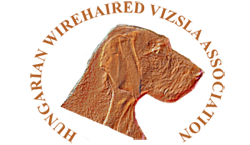 Hazards:Likelihood (1 - 5)  Severity (1 - 5)
Risk Rating (1 – 5) Likelihood (1 - 5)  Severity (1 - 5)
Risk Rating (1 – 5) Likelihood (1 - 5)  Severity (1 - 5)
Risk Rating (1 – 5) What Controls are in place to minimise risk? Persons responsible Car Park:Traffic conflict considerations particularly involving dogs339Clear signage and instructions sent via email to competitors and helpers prior to event.Dogs to be under control, preferably secure in vehicles or on lead.Pre event briefing Supervision Discipline.
Working Secretary, Chief Steward & Working Sub-CommitteeChief Steward/Test Secretary/ Dog Owners
Spectators/Competitors Slip/TripsHarm/injury to competitor or spectator325All participants advised to wear appropriate clothing for the conditions, including sturdy footwear with good treads. Briefed to take due care.Best possible route onto tracking land identified.Every Individual/
Chief Steward/Test SecretaryAccidents involving farm machinery including crop spraying activity and chemicals that may be associated with this operation 2510Everybody involved must keep away from agricultural machinery, although it will not normally be working in the areas where the GWT is taking place. Briefed to take due care.Best possible route onto tracking land identified.Every Individual/
Chief Steward/Test Secretary Bites to humans/dogs a. Adders b. Ticks c. Dogs 122Emergency Procedure & recorded information
Pre-event briefing
Appropriate footwear and clothing Discipline/Supervision of dogs. Chief Steward/Test Secretary Dog Owners
Spectators/competitors Animal welfareTopography: Fences/walls/obstaclesOther dogs/persons224Dog is fully fit for the event Supervision/Discipline Chief Steward/Handler & OwnerHandler/Owner is solely responsible for assessing the tasks asked of their dogs during the event and making appropriate decisions on whether their dog undertakes the tasks asked. Human welfare InjuryFatigueMedical condition (known)Medical condition (unknown) requiring medical assistance.155Steward to keep a record of trained First Aiders on site and their location. First aid kit accessible. Phone numbers for Chief Steward to be given to all helpers out in the field. Accurate location information for each area of the test in case emergency services called. Helpers to give Steward their contact number. Trainers, Chief Stewards & helpers.Water (dogs & handlers)2510Water area is accessible in the event of a dog or handler getting into difficulty.Previous assessment of area to ensure any unseen currents or other hazards will not put dogs or handlers at risk.Previous water training to ensure dogs can swim.Pre-event briefing.Visit to area by the Chief Steward or other suitable member of the HWVA Working Sub-Committee.Owners & Handlers